Charakteristika náplníNáplne sú polotovary vyrobené z rôznych surovín. Používajú sa na plnenie veľkého množstva cukrárskych výrobkov a na ich zdobenie. Vlastnosťou kvalitných náplní je ľahká rozotierateľnosť  a lahodná chuť. Majú rôznu chuť, vôňu a farbu. Náplne treba pripravovať z kvalitných a bezchybných surovín. Pri ich výrobe sa musia dodržiavať všetky hygienické pravidlá. Nedodržaním týchto zásad sa skracuje čas ich trvanlivosti a náplne sa rýchlo kazia. Náplne z nevhodných alebo nedokonalých surovín môžu spôsobiť aj ochorenie spotrebiteľov. V nevhodných surovinách napr. kačacích vajciach sú mikróby, ktoré  patria do skupiny Salmonella. Preto je zakázané používať kačacie vajcia na prípravu krémov a náplní sa môžu používať len čerstvé slepačie vajcia.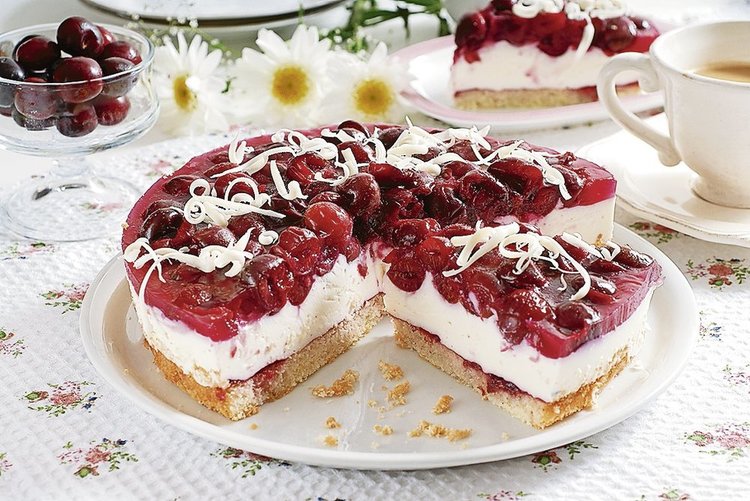 Charakteristika náplní – rozdelenieŠiroký výber náplní možno rozdeliť podľa rôznych hľadísk:1, podľa použitých surovín : náplne– maslové, tukové, smotanové, jadrové, ovocné.....2, podľa trvanlivosti – trvanlivé, menej trvanlivé,	a, menej trvanlivé – sú určené na rýchlu spotrebu	b, trvanlivejšie - trvanlivé3, podľa použitia –  na pečenie a plnenie. Úlohou náplní je:- doplniť výrobok po stránke akosti(kvality),- doplniť chuť výrobku,- zvýšiť jeho energetickú alebo aj biologickú hodnotu,- udržiavať výrobok vláčny,- zlepšiť celkový vzhľad výrobku.Z hľadiska správnej výživy sa dnes prejavuje úsilie nezvyšovať energetickú hodnotu výrobku, skôr naopak, zamerať sa na zvyšovanie jej biologickej hodnoty. V tomto prípade sa do popredia záujmu dostávajú náplne smotanové, ovocné a tvarohové, ktoré prakticky neobsahujú tuk alebo len v malom množstve.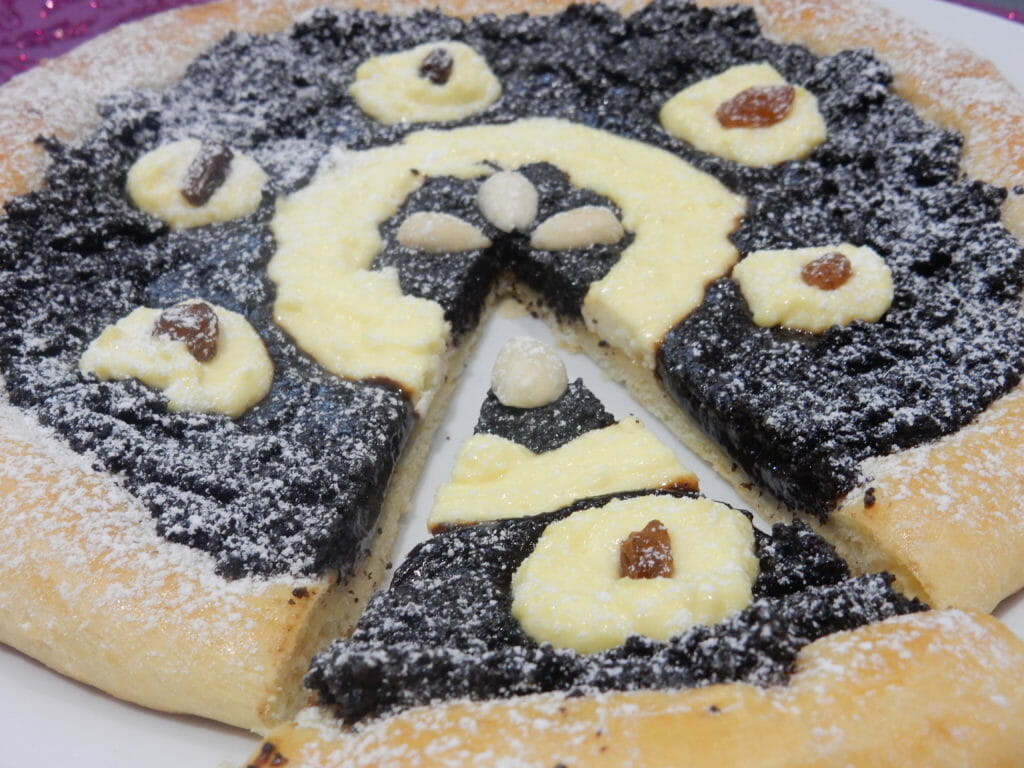 Chyby náplníV jednotlivých náplniach sa môžu vyskytnúť rôzne chyby. Príčiny môžu byť podľa druhu náplne. Chyby bielkových náplní : - malá pevnosť bielkového krému: príčina je nedodržanie čistoty, nedošľahanie alebo prešľahanie bielkového snehu.Chyby tukových a maslových náplní:- zrazené náplne : príčinou býva riedky alebo málo uvarený základ žĺtkový krém, alebo veľké množstvo pridaných tekutých chuťových prísad.Chyby smotanových náplní :- prešľahanie, prípadne zrazenie náplne: príčinou býva nesprávna teplota šľahanej náplne alebo rýchle zmrznutie pripravenej náplne pred šľahaním.Chyby jadrových náplní :- uvoľnenie oleja, ktoré zapríčiňuje žltnutie a kazenie náplne : príčinou je príliš rýchle zjemnenie na trecom stroji alebo mletie hmoty za tepla.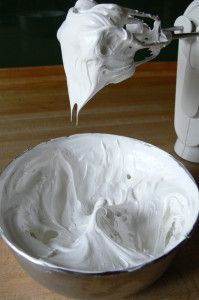 Náplne trvanlivejšieho charakteru - charakteristikaV cukrárskej terminológii sa náplne nazývajú ,, náplne trvanlivé“. Tento názov nie je správny, lebo každá náplň po kratšom či dlhšom čase podlieha zmenám kvality. Z hľadiska trvanlivosti je správnejšie používať výraz „náplne trvanlivejšie“. Za takéto náplne sa považujú všetky  náplne, ktorých trvanlivosť presahuje 6 dní.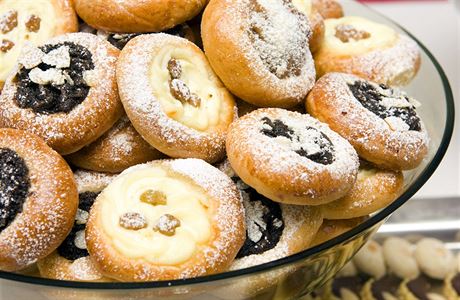 